June 28, 2012Transmittal No. 22SecretaryFederal Communications CommissionWashington, DC 20554Attention:  Competitive Pricing Division, Wireline Competition BureauThe accompanying tariff material, issued on behalf of the CenturyLink operating companies (CLOC) and bearing Tariff F.C.C. Nos. 1, 2, 3, 6, 7, 8, and 9 is sent to you for filing in compliance with the requirements of the Communications Act of 1934, as amended.  These revisions, scheduled to become effective July 13, 2012, consist of tariff pages as indicated on the following check sheets: This filing is being made on 15 day's notice under the Federal Communications Commission's streamlined filing procedures and proposes to modify the Identification and Rating of VoIP-PSTN Traffic section to be in compliance with the FCC’s Second Order of Reconsideration in WC Docket No. 10-90, etc., FCC Release No. 12-47.In accordance with the requirements of Section 61.21(a)(3) of the Commission’s Rules, the FCC Registration Number (FRN) for CenturyLink is 0018-6268-53.  CenturyLink is filing this transmittal on behalf of issuing carriers on Attachment A.  Payment in the amount of $845.00 has been electronically transmitted to the US Bank in St. Louis, Missouri, in accordance with the fee program procedures.  The Form 159 is being transmitted electronically via ETFS as a proprietary document.  Transmittal No. 22Page 2June 28, 2012All correspondence and inquiries in connection with this filing should be addressed to me at 5454 West 110th Street, Mailstop DF154L0502-508, Overland Park, Kansas  66211, (913) 345-7572.Sincerely,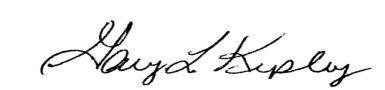 Gary L. KepleyDirector - Regulatory SystemsCenturyLinkAttachmentsRevised Tariff PagesAttachment AATTACHMENT AFederal Registration Numbers for CENTURYLINK OPERATING COMPANIESTariff F.C.C. No. 1 Participants0002-7744-870002-7672-830002-8537-110002-3903-260004-2533-730004-3122-290004-5472-61Tariff F.C.C. Nos. 2 and 3 Participants0005-8277-870005-8277-12Tariff F.C.C. No. 6 Participants0001-7308-86 	0001-7435-410004-2533-81 	0004-3122-450003-9369-52 	0004-5470-480001-6733-59 	0004-5472-950004-3122-37 	0004-3121-950001-7724-82 	0004-5470-220002-7159-02 	0001-7484-660006-2304-60 	0001-7684-490005-7862-23 	0001-6854-290004-0850-80 	0004-3122-110004-0850-98 	0004-3122-520002-6483-68 	0004-3121-530001-6775-41 	0004-5469-820004-5470-71 	0004-3121-610001-7323-38 	0001-6188-180001-7100-11 	0006-1607-410001-7738-11 	0004-5470-14Tariff F.C.C. No. 7 Participants0004-3337-790004-3337-530004-3336-880004-3337-95ATTACHMENT A (Cont’d)Federal Registration Numbers for CENTURYLINK OPERATING COMPANIESTariff F.C.C. No. 8 Participants0004-5470-550001-7127-510001-5846-970001-5825-430005-7613-090001-5620-990004-3122-600001-5660-410001-6234-380001-6172-650001-6302-430004-5470-060004-5470-890002-6419-67Tariff F.C.C. No. 9 Participants0004-1465-85 	0005-0517-680004-1404-22 	0001-6851-480001-8252-98 	0002-3825-700002-9015-51 	0001-9523-400005-0517-43 	0002-3825-700002-5952-47 	0001-5666-940002-3420-38 	0002-9388-430002-6434-35 	0001-7701-220002-3372-44 	0004-1839-190002-3916-39 	0001-7770-36Tariff F.C.C. No.Check Sheet No.	114th Revised Page 1	215th Revised Page 1	315th Revised Page 1	614th Revised Page 1	716th Revised Page 1	815th Revised Page 1	916th Revised Page 1